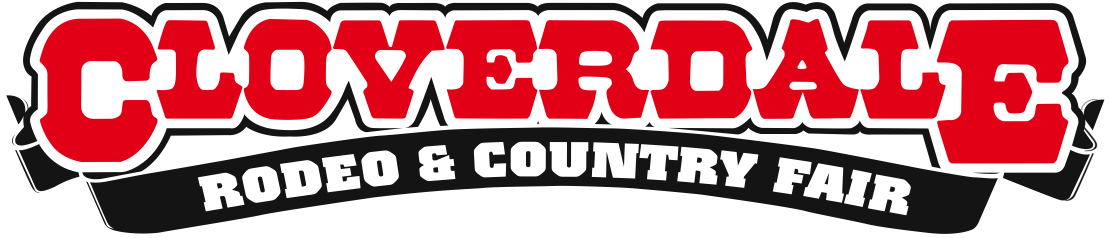 Team Cloverdale Rodeo brings Home Second Place at the 2014 Rodeo Austin Super ShootOutFor Immediate ReleaseSurrey, BC – Team Cloverdale Rodeo placed second overall at the 2014 Rodeo Austin Super ShootOut in Austin, Texas on March 1st. This fierce rodeo event showcased some of the best competition to hit the rodeo arena this year.The Rodeo Austin Super ShootOut is an invitational rodeo that brings together the top ten ranked North American rodeo’s to compete for $100,000 in Prize Money in four events: Bareback Riding, Saddle Bronc Riding, Barrel Racing and Bull Riding. Team Cloverdale Rodeo placed as follows:Bull Riding – Trey Benton, 1st placeBareback Riding – Chase Erickson, 4th placeBarrel Racing – Kelli Tolbert, 6th placeSaddle Bronc Riding – Dawson Jandreau, bucked offOver-all Team placing – 2nd “It was a privilege to have Team Cloverdale Rodeo invited to the 2014 Rodeo Austin Super ShootOut and we are very proud of Team Cloverdale Rodeo results,” said Cloverdale Rodeo and Country Fair President Shannon Claypool. “If this is any indication of the level of competition we will see at Cloverdale in May, then Rodeo fans really have something to look forward to.”For more information about the Cloverdale Rodeo, please visit www.CloverdaleRodeo.com. About the Cloverdale Rodeo and Country Fair:The Cloverdale Rodeo and Exhibition Association is the non-profit organization that manages the world famous Cloverdale Rodeo and Country Fair, held every year on the May long weekend at the Cloverdale Fairgrounds in Surrey, British Columbia. The Association is also responsible for the year-round management of the eight facilities on the Cloverdale Fairgrounds that host over 1,000 events annually, including trade shows, concerts, festivals, sporting events, horse and dog shows, swap meets, flea markets, weddings and meetings.For more information on the Association and the 68th annual Cloverdale Rodeo and the 126th Country Fair, visit www.CloverdaleRodeo.com.-more--30-Media Inquiries:Amanda RibeiroCloverdale Rodeo and Country Fair604-637-6655 (direct)604-375-1461 (cell)Amanda@LBMG.ca